Всемирный день без табака  отмечается ежегодно 31 мая.Провозглашён в 1988 году Всемирной организацией здравоохранения (ВОЗ).ВОЗ сообщает о более чем 25 заболеваниях, течение которых ухудшается под воздействием курения (сердечнососудистые, легочные и онкологические заболевания). Серьёзные научные доказательства связи рака лёгких и инфаркта миокарда с курением были приведены в многолетнем исследовании британских учёных British Doctors Study.Всемирный день без табака входит в систему всемирных и международных дней ООН.В нашей школе для обучающихся 5-8 и 10 класса прошли классные тематические часы, на которых ученики приобретали навыки отказа от вредных привычек( 5, 6 класс) . а 10-классники  говорили о вреде табака.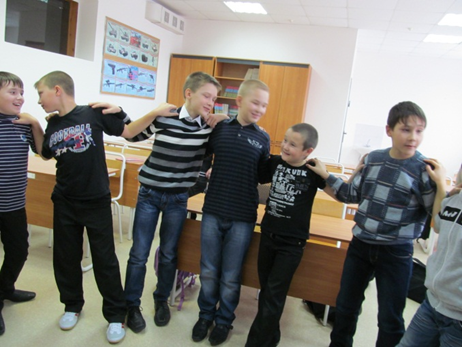 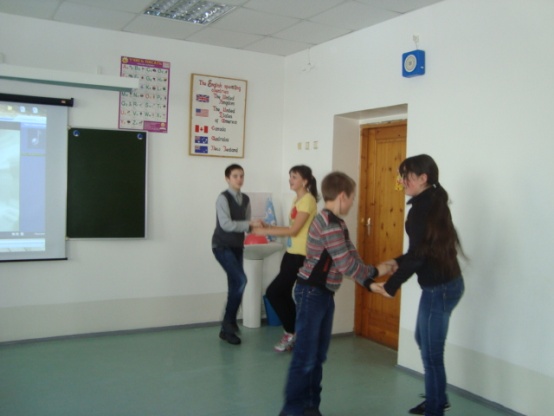 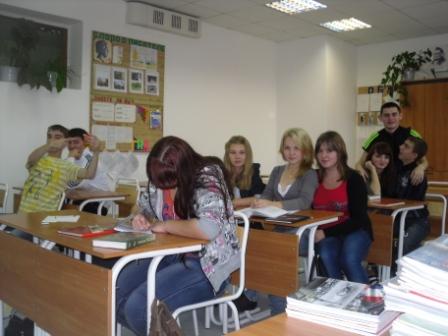 